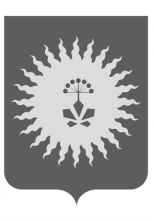 АДМИНИСТРАЦИЯ АНУЧИНСКОГО МУНИЦИПАЛЬНОГО ОКРУГАПРИМОРСКОГО КРАЯП О С Т А Н О В Л Е Н И Е29.09.2022г.                                       с.Анучино                                      № 889   О проведении общественных обсуждений проектов проверочных листов (списка контрольных вопросов) при проведениипроверки в рамках осуществления муниципального жилищного  контроля, муниципального контроля на автомобильном транспорте, городском наземном электрическом транспорте и в дорожном хозяйстве,  муниципального контроля в сфере благоустройства на территории Анучинского муниципального округаВ соответствии с Федеральным законом от 06.10.2003г. № 131-ФЗ «Об общих принципах организации местного самоуправления в Российской Федерации», Постановлением Правительства РФ от 27.10.2021г. № 1844 «Об утверждении требований к разработке, содержанию, общественному обсуждению проектов форм проверочных листов, утверждению, применению, актуализации форм проверочных листов, а также случаев обязательного применения проверочных листов», Уставом Анучинского муниципального округа Приморского края, администрация Анучинского муниципального округа Приморского края ПОСТАНОВЛЯЕТ:Провести общественные обсуждения по проекту утверждения проверочных листов (списка контрольных вопросов) при проведении проверки в рамках осуществления муниципального жилищного  контроля, муниципального контроля на автомобильном транспорте, городском наземном электрическом транспорте и в дорожном хозяйстве,  муниципального контроля в сфере благоустройства на территории Анучинского муниципального округа..Организатором общественных обсуждений определить отдел финансового контроля администрации Анучинского муниципального округа (уполномоченный орган).3. Срок проведения общественных обсуждений с 01 октября 2022г. по 20 октября 2022г.С 09 час. 00 мин. 01 октября 2022г. до 18 час. 00 мин.20 октября 2022г. - срок принятия предложений, замечаний по Проекту.3.2. 20 октября 2022г. в 18 ч. 00 мин. — проведение общественных обсуждений по Проекту.3.3. Оформление протокола общественных обсуждений: в течение 5 рабочих дней со дня проведения общественных обсуждений.3.4. Публикация заключения о результатах проведения общественных обсуждений по Проекту - в течение 5 рабочих дней со дня проведения общественных обсуждений.Замечания, предложения по Проекту предоставляются:а) в письменной или устной форме в ходе проведения собрания или собраний участников общественных обсуждений;б) в письменной форме в адрес организатора общественных обсуждений;Установить официальным сайтом размещения Проектов, на период установленный п. 3 настоящего Постановления, официальный сайт администрации Анучинского муниципального округа https://анучинский.рф/administraciya/munitsipalnyy-kontrol/dokumenty/Уполномоченному органу обеспечить проведение общественных обсуждений.Общему отделу администрации Анучинского муниципального округа (Бурдейная С.В.) разместить постановление в средствах массовой информации и на официальном сайте администрации Анучинского муниципального округа в информационно-телекоммуникационной сети «Интернет».Контроль за исполнением настоящего постановления оставляю за собой.И.о. главы администрации Анучинского муниципального округа                                                А.Я. Янчук